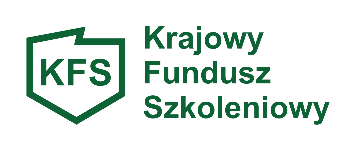 Załącznik nr 6                 ( pieczęć realizatora)PROGRAM KSZTAŁCENIA USTAWICZNEGO szkolenie /studia podyplomowe*1. Nazwa i adres realizatora kształcenia ustawicznego: …………………………………………………………………………………………………………………………………………………………………………………………………………………………………………………………………………………........……2. Nazwa kształcenia ustawicznego: ……………………………………………………………………………………………………………………………………………………………………………………………………………………………………………………………………………….........………3. Miejsce odbywania kształcenia ustawicznego: ………………………………………………………………………………………………………………………………………………………..……………………………………………………………………………………………………………….....………………..4. Forma kształcenia ustawicznego*: 􀀀    Indywidualna                  􀀀      Grupowa             􀀀    Stacjonarna              􀀀      Zdalna/On-line                      5. Liczba godzin kształcenia ustawicznego: …………6. Cel kształcenia ustawicznego……………………………………………………………………………………………………………………………………………………...…………………………………………………………………………………………………………………………………………………......……………………………………………………………………………………………………………………….................................7. Posiadane certyfikaty jakości kształcenia, jeżeli Realizator je posiada: ………………………………………………………………………………………………........................................................………………………………………………………………………………………....................................................……..…...  8.  Certyfikat potwierdzający nabycie kompetencji/kwalifikacji w ramach przedmiotowego kształcenia wynika z przepisów powszechnie obowiązujących*:􀀀    TAK (wskaż podstawę prawną) .....................................................................................................              􀀀     NIE* Zaznacz właściwe9. Plan nauczania: 	………............................................................./podpis i pieczątka realizatora kształcenia ustawicznego/Temat zajęć edukacyjnychOpis treści – kluczowe punkty szkolenia 
w zakresie poszczególnych zajęć edukacyjnychWymiar zajęć edukacyjnychWymiar zajęć edukacyjnychTemat zajęć edukacyjnychOpis treści – kluczowe punkty szkolenia 
w zakresie poszczególnych zajęć edukacyjnychteoretycznepraktyczne